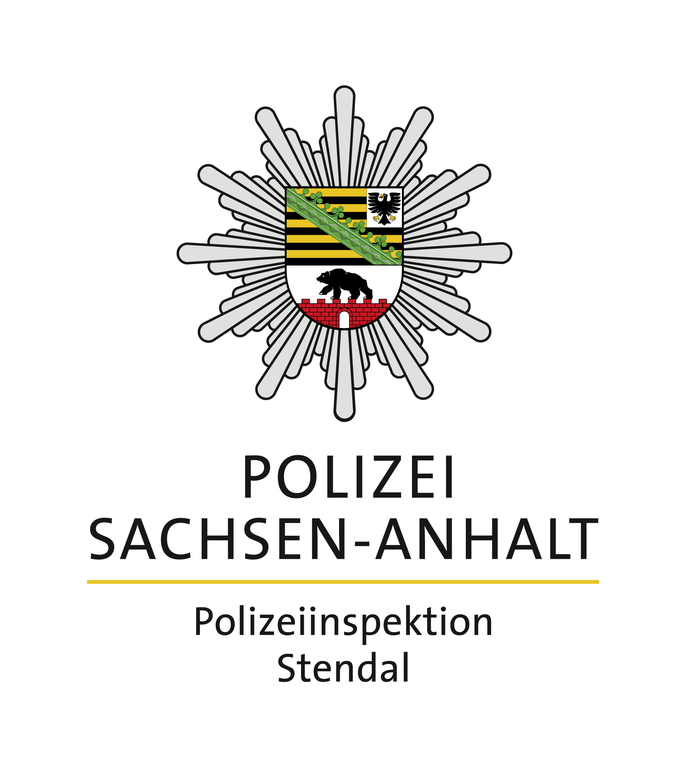 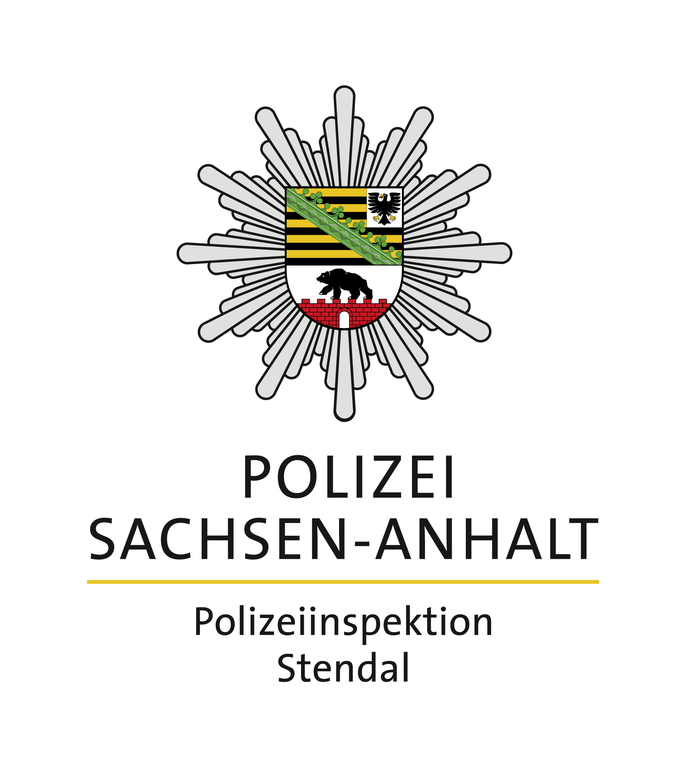 PolizeimeldungenNr. 269/2022							31.10.2022VerkehrsgeschehenE-Scooter ohne Versicherungsschutz31.10.2022, 10:15 UhrKleiner Markt, OsterburgIm Rahmen ihrer Streifentätigkeit fiel den Beamten ein E-Scooter ohne Versicherungskennzeichen auf. Im Rahmen der Verkehrskontrolle und nach Recherche in den polizeilichen Informationssystemen wurde bekannt, dass für den E-Scooter kein notwendiger Versicherungsschutz besteht. Gegen den Fahrzeugführer wurde ein Ermittlungsverfahren wegen des Verstoßes gegen das Pflichtversicherungsgesetzt eingeleitet.  Sachdienliche Hinweise werden im Polizeirevier Stendal unter Tel. 03931 / 685 291 oder in jeder anderen Polizeidienststelle entgegengenommen.Die in der Pressemitteilung enthaltenen personenbezogenen Daten (Angaben zu Personen, Fotos, usw.) werden Ihnen auf Grundlage des § 28 des Gesetzes über die öffentliche Sicherheit und Ordnung des Landes Sachsen-Anhalt (SOG LSA) vom 23.09.2003, GVBl. LSA 2003, S. 204, in der jeweils gültigen Fassung übermittelt. Das heißt, die Übermittlung erfolgt ausschließlich zur Inanspruchnahme der Fahndungshilfe.Ist die Fahndungshilfe aus polizeilicher Sicht entbehrlich, erhalten Sie hierüber unverzüglich eine schriftliche Mitteilung. Vorsorglich wird bereits an dieser Stelle darauf hingewiesen, dass Sie sich anschließend bei einer Fortsetzung Ihrer Maßnahmen nicht mehr auf das Ersuchen der Polizeidirektion Sachsen-Anhalt Nord berufen dürfen. Eine erfolgte Nutzung des Internets zu Zwecken der Fahndungshilfe ist umgehend zu beenden.